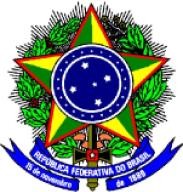 MINISTÉRIO DA EDUCAÇÃOSECRETARIA DE EDUCAÇÃO PROFISSIONAL E TECNOLÓGICAINSTITUTO FEDERAL DE EDUCAÇÃO, CIÊNCIA E TECNOLOGIA DE MINAS GERAIS GABINETE DA DIREÇÃO- CAMPUS OURO PRETORua Pandiá Calógeras, 898 – Bairro Bauxita- Ouro Preto – Minas Gerais- CEP: 35.400-000 (31)3559-2112- gabinete.op@ifmg.edu.brEdital Nº05/2022PROGRAMA DE MONITORIA DE ENSINO ANEXO III - DECLARAÇÃO MENSAL DE MONITORIA 	,	/	/ 	(Local e data)Professor(a)-Orientador(a)	Estudante MonitorDECLARAÇÃO MENSAL DE MONITORIA – EDITAL Nº 05/2022DECLARAÇÃO MENSAL DE MONITORIA – EDITAL Nº 05/2022DECLARAÇÃO MENSAL DE MONITORIA – EDITAL Nº 05/2022DECLARAÇÃO MENSAL DE MONITORIA – EDITAL Nº 05/2022DECLARAÇÃO MENSAL DE MONITORIA – EDITAL Nº 05/2022DECLARAÇÃO MENSAL DE MONITORIA – EDITAL Nº 05/2022Nome do(a) Monitor(a)Nome do(a) Monitor(a)Nome do(a) Monitor(a)Nome do(a) Monitor(a)Nome do(a) Monitor(a)Mês da DeclaraçãoNome do(a) Professor(a)-Orientador(a)Nome do(a) Professor(a)-Orientador(a)Nome do(a) Professor(a)-Orientador(a)Nome do(a) Professor(a)-Orientador(a)Nome do(a) Professor(a)-Orientador(a)Nome da DisciplinaDa taHorár ioHorár ioHorár ioAtividades desenvolvidasAtividades desenvolvidas/:a:/:a:/:a:/:a:/:a:/:a:/:a:/:a:/:a:/:a:/:a:/:a:/:a:/:a:/:a:/:a:/:a:/:a:/:a:/:a:/:a:/:a:Carga horária total de atividades no presente mês:Carga horária total de atividades no presente mês:Carga horária total de atividades no presente mês:Carga horária total de atividades no presente mês:Carga horária total de atividades no presente mês:Declaro, para fins de comprovação, que o(a) aluno(a) CUMPRIU com as obrigações previstas no programa do qual ele(a) faz parte no mês acima citado.Declaro, para fins de comprovação, que o(a) aluno(a) CUMPRIU com as obrigações previstas no programa do qual ele(a) faz parte no mês acima citado.Declaro, para fins de comprovação, que o(a) aluno(a) CUMPRIU com as obrigações previstas no programa do qual ele(a) faz parte no mês acima citado.Declaro, para fins de comprovação, que o(a) aluno(a) CUMPRIU com as obrigações previstas no programa do qual ele(a) faz parte no mês acima citado.Declaro, para fins de comprovação, que o(a) aluno(a) CUMPRIU com as obrigações previstas no programa do qual ele(a) faz parte no mês acima citado.Declaro, para fins de comprovação, que o(a) aluno(a) CUMPRIU com as obrigações previstas no programa do qual ele(a) faz parte no mês acima citado.